Publicado en Madrid el 29/04/2024 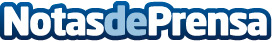 Lara Beli reivindica a Rosalía de Castro, la gran poeta del feminismo y la libertadEdiciones B publica un sentido homenaje a Rosalía de Castro, pionera del feminismo y figura clave de la literatura españolaDatos de contacto:Lara Beliautora684374302Nota de prensa publicada en: https://www.notasdeprensa.es/lara-beli-reivindica-a-rosalia-de-castro-la_1 Categorias: Nacional Literatura Madrid Galicia http://www.notasdeprensa.es